Completa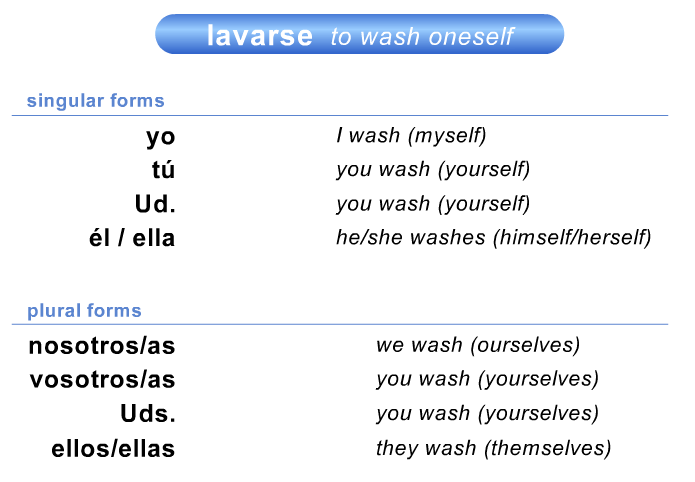 TraduceYou wake up at seven o’clock   ______________________________________________________________________________________________________I come my hair    ______________________________________________________________________________________________________Common reflexive verbs (escribe en español)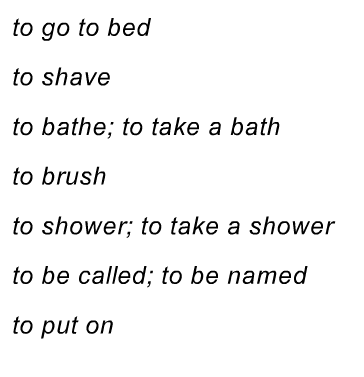 TraduceThey are going to get dressed   ______________________________________________________________________________________________________We are washing our hands     ______________________________________________________________________________________________________Compare and contrastTraduceLola washes her face   ______________________________________________________________________________________________________The girl put on her socks   ______________________________________________________________________________________________________I need to brush my teeth    ______________________________________________________________________________________________________